Wendy FlitePlanning Board SecretaryOffice:  856-429-2427Fax:  856-795-2335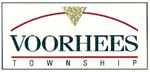 www.voorheesnj.comDAILY OFFICE HOURS8:30 A.M. TO 4:30 P.M.2400 Voorhees Town CenterVoorhees, NJ 08043PLANNING BOARDAGENDA FOR JUNE 27, 2018CAUCUS –    7:00 P.M.MEETING -  7:30 P.M.FLAG SALUTE                                        NOTICE:  The Planning Board reserves the right to change the order of the published agenda.  All changes will be announced at the start of each meeting. It is the intent of the board to not begin a new application after 10:00 P.M. and to adjourn the meeting by 11:00 P.M.It is a policy of the Board that individual members of the public may speak for five minutes on an application, or ten minutes when representing a group.Please be advised that there is a no smoking policy in this building.  In the event of an emergency please use the nearest exit. For those of you in attendance with a cell phone please turn it off or put it on silent mode. Also, if it is necessary to have a conversation with the professionals involved with your application please do so outside the meeting room.OPEN PUBLIC MEETINGS ACT STATEMENTThis meeting is being held in compliance with the requirements of the “Open Public Meetings Act” and has been duly noticed and published as required by law.ROLL CALLMEMORIALIZATION OF RESOLUTIONSVoorhees TownshipMinor SubdivisionBlock 147; Lot 3PC# 18-005APPROVAL OF MINUTESMay 23, 2018June 13, 2018NEW BUSINESSMEL-LAND USE LIABILITY TRAININGREVIEW OF AREA IN NEED OF REDEVELOPMENT STUDY FOR BLOCK 14; LOTS 13, 14.01 & 15 COMMONLY KNOWN AS THE “COLISEUM” PROPERTY AND “ABBOTT DAIRY” PROPERTY.COMMENTS FROM THE PUBLICCOMMENTS FROM BOARD MEMBERSADJOURNMENT